LOGO设计问卷LOGO设计基本信息： 2、您的营业范围简介（请尽量全面介绍您的产品或服务,以帮助我们更清晰的了解您的需求）3、您希望标志设计的结构是：( D    ) A纯英文设计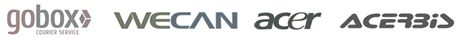 B英文结合图标设计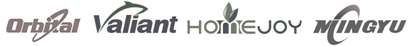 C图案+标准字（中规中矩）  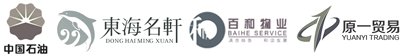 D纯中文字体设计  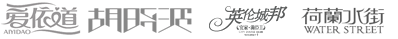 E图案加字体设计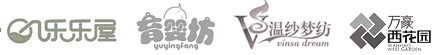 F中文+英文字体设计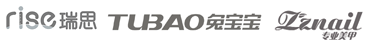 G没有概念，由设计师自主发挥H 我有特殊要求________________________________________________________4、您更倾向于哪种风格的标志:  (  设计师自由发挥 ) 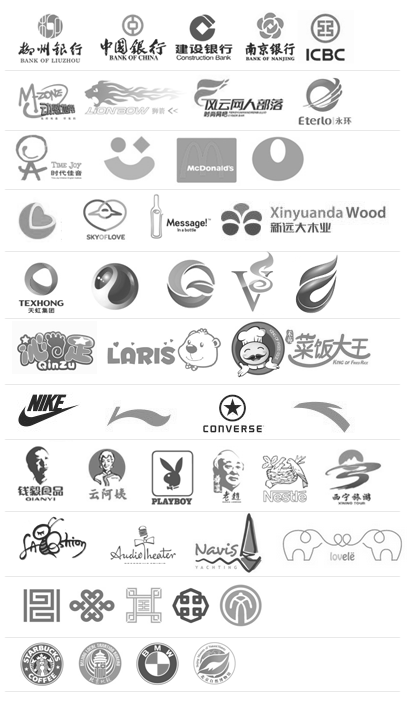 A传统稳重B时尚动感 C热情亲和 D扁平化 E 立体化F卡通风格G极简型H具象型J手绘风格K民族风格L证章型M没有概念，由设计师自主发挥。N我有特殊要求_ ________________________5、以下标志排版风格您喜欢哪一种或几种（注意是排版）：（  ） 1    2     3     4    5    6   7    8    9    10   11   12   13   14   15   16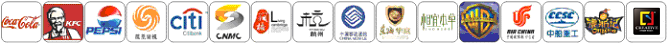  6、标志创作出发点：（  A ）     A.从品牌名称出发     B.从行业特征性事物出发    C.从突出理念出发     D.其他（如果有指定，请在空格中填写：7、您希望标志背景色用什么颜色？（ ）8、同行业或其它行业标志中您比较欣赏哪几个标志（重要 必填 图片文字均可）:9、您期望体现在标志设计中的图形元素或文字元素: 为了更好的了解并设计出最适合贵公司的LOGO方案请您认真填写标志简称：英凡帝诺标志全称：标志英文：Infandino公司/网址：标志所属行业：建材、家纺、家具家居灯饰中高端窗帘产品款式有上千款，主要风格：现代、北欧、新中式、素色布款式为主。材质：需要做产品解剖图服务：线上万款案例，0元设计，包括产品场景图，引流线下，设计体验目标渠道客户，未来专卖店合作模式，主要还是想找准自己产品，品牌定位。与其它产品差异化营销TOTO,